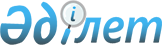 "2022 жылғы 1 шілдеден бастап 2023 жылғы 1 шілдеге дейін балық ресурстарын және басқа да су жануарларын алып қою лимиттерін бекіту туралы" Қазақстан Республикасы Экология, геология және табиғи ресурстар министрінің 2022 жылғы 9 маусымдағы № 208 бұйрығына өзгерістер енгізу туралыҚазақстан Республикасы Экология, геология және табиғи ресурстар министрінің 2022 жылғы 31 тамыздағы № 592 бұйрығы. Қазақстан Республикасының Әділет министрлігінде 2022 жылғы 2 қыркүйекте № 29382 болып тіркелді
      БҰЙЫРАМЫН:
      "2022 жылғы 1 шілдеден бастап 2023 жылғы 1 шілдеге дейін балық ресурстарын және басқа да су жануарларын алып қою лимиттерін бекіту туралы" Қазақстан Республикасы Экология, геология және табиғи ресурстар министрінің 2022 жылғы 9 маусымдағы № 208 бұйрығына (нормативтік құқықтық актілерді мемлекеттік тіркеу тізілімінде № 28473 болып тіркелген) мынадай өзгерістер енгізілсін:
      көрсетілген бұйрықпен бекітілген 2022 жылғы 1 шілдеден бастап 2023 жылғы 1 шілдеге дейін балық ресурстарын және басқа да су жануарларын алып қою лимиттері осы бұйрыққа қосымшаға сәйкес жаңа редакцияда жазылсын.
      2. Қазақстан Республикасы Экология, геология және табиғи ресурстар министрлігінің Балық шаруашылығы комитеті заңнамада белгіленген тәртіппен:
      1) осы бұйрықтың Қазақстан Республикасы Әділет министрлігінде мемлекеттік тіркелуін;
      2) осы бұйрық ресми жарияланғаннан кейін оның Қазақстан Республикасы Экология, геология және табиғи ресурстар министрлігінің интернет-ресурсында орналастырылуын;
      3) осы бұйрық мемлекеттік тіркелгеннен кейін он жұмыс күн ішінде Қазақстан Республикасы Экология, геология және табиғи ресурстар министрлігінің Заң қызметі департаментіне осы тармақтың 1) және 2) тармақшаларында көзделген іс-шаралардың орындалуы туралы мәліметтердің ұсынылуын қамтамасыз етсін.
      3. Осы бұйрықтың орындалуын бақылау жетекшілік ететін Қазақстан Республикасының Экология, геология және табиғи ресурстар вице-министріне жүктелсін.
      4. Осы бұйрық алғашқы ресми жарияланған күнінен кейін күнтізбелік он күн өткен соң қолданысқа енгізіледі. 2022 жылғы 1 шілдеден бастап 2023 жылғы 1 шілдеге дейін балық ресурстарын және басқа су да жануарларын алып қою лимиттері 1-тарау. Халықаралық және республикалық маңызы бар балық шаруашылығы су айдындары 1-параграф. Жайық-Каспий бассейні
      (тоннамен) 2-параграф. Балқаш көлі және Іле өзенінің сағасы 3-параграф. Алакөл көлдері жүйесі 4-параграф. Іле өзеніндегі Қапшағай су қоймасы 5-параграф. Ертіс өзеніндегі Бұқтырма су қоймасы 6-параграф. Жайсан көлі 7-параграф. Ертіс өзеніндегі Шульба су қоймасы 8-параграф. Ертіс өзеніндегі Өскемен су қоймасы 9-параграф. Шығыс Қазақстан облысы шегіндегі Ертіс өзені 10-параграф. Арал (Кіші) теңізі 11-параграф. Сырдария өзені 12-параграф. Арал (Үлкен) теңізі 13-параграф. Сырдария өзеніндегі Шардара су қоймасы 14-параграф. Есіл өзені 15-параграф. Сілеті өзені 16-Параграф Тобыл өзені 17-параграф. Нұра өзені 18-параграф. Қаныш Сәтпаев атындағы канал 2-тарау. Жергілікті маңызы бар балық шаруашылығы су айдындары 1-параграф. Ақмола облысы
      Кестенің жалғасы 2-параграф. Ақтөбе облысы
      Кестенің жалғасы 3 -параграф. Алматы облысы 4-параграф. Шығыс Қазақстан облысы 5-параграф. Батыс Қазақстан облысы
      Кестенің жалғасы 6-параграф. Жамбыл облысы
      Кестенің жалғасы 7 -параграф. Қарағанды облысы
      Кестенің жалғасы 8 -параграф. Қостанай облысы
      Кестенің жалғасы 9 - параграф. Қызылорда облысы
      Кестенің жалғасы 10 - параграф. Солтүстік Қазақстан облысы
      Кестенің жалғасы 11- параграф. Павлодар облысы
      Кестенің жалғасы 12-Параграф. Ұлытау облысы 13-параграф. Түркістан облысы
      Кестенің жалғасы
      Ескертпелер:
      * ғылыми-зерттеу жұмыстарын ескере отырып; 
      ** 3 тоннадан аспайтын балық аулау лимиті бар жергілікті маңызы бар балық шаруашылығы су айдындары;
      *** бекіре балығы түрлерін ғылыми-зерттеу үшін аулау квотасы;
      **** өсімді молайту мақсатында бекіре балығы түрлерін аулау квотасы; 
      ***** ғылыми-зерттеу үшін аулау квотасы;
      ******өсімді молайту мақсатында және ғылыми-зерттеу үшін аулау квотасы;
      ******* өсімді молайту мақсатында аулау квотасы.
					© 2012. Қазақстан Республикасы Әділет министрлігінің «Қазақстан Республикасының Заңнама және құқықтық ақпарат институты» ШЖҚ РМК
				
      Қазақстан Республикасы Экология, геология және табиғи ресурстар министрі

С. Брекешев
Қазақстан Республикасы
Экология, геология және
табиғи ресурстар министрі
2022 жылғы 31 тамыздағы
№ 592 Бұйрығына
қосымшаҚазақстан Республикасы
Экология, геология және
табиғи ресурстар министрінің
2022 жылғы 9 маусымдағы
№ 208 бұйрығымен
бекітілген
№
Балық және басқада су жануарларының түрлері
Су айдынының атауы
Су айдынының атауы
Су айдынының атауы
Су айдынының атауы
Су айдынының атауы
№
Балық және басқада су жануарларының түрлері
"Ақ-Жайық" ерекше қорғалатын табиғи аумағының буферлік аймағын қоса алғанда, Жайық өзені сағалық кеңістігімен
"Ақ-Жайық" ерекше қорғалатын табиғи аумағының буферлік аймағын қоса алғанда, Жайық өзені сағалық кеңістігімен
Қиғаш өзені сағалық кеңістігімен
Каспий теңізі
Барлығы
№
Балық және басқада су жануарларының түрлері
Атырау облысышегінде
Атырау облысышегінде
Қиғаш өзені сағалық кеңістігімен
Каспий теңізі
Барлығы
1
2
3
4
5
6
7
1
Бекіре тұқымдастарының түрлері оның ішінде:
2,01
-
-
-
2,01
2
Қортпа
0,5****
-
-
-
2,01
3
Орыс бекіресі
0,3****
-
-
-
2,01
4
Шоқыр
1,0****
-
-
-
2,01
5
Пілмай
0,2****
-
-
-
2,01
6
Сүйрік
0,01****
-
-
-
2,01
7
Бекіре тұқымдастарының түрлері оның ішінде:
4,63
-
-
-
4,63
8
Қортпа
1,8*****
-
-
-
4,63
9
Шоқыр
2,09*****
-
-
-
4,63
10
Орыс бекіресі
0,6*****
-
-
-
4,63
11
Пілмай
0,06*****
-
-
-
4,63
12
Сүйрік
0,08*****
-
-
-
4,63
13
Ірі балықтар оның ішінде:
884,418
0,28
1032,471
3871,0
5788,169
14
Көксерке
274,822
0,03*****
33,791
771,0
1079,643
15
Сазан
247,1
0,12*****
123,699
1569,0
1939,919
16
Ақмарқа
361,376
0,04*****
10,601
670,0
1042,017
17
Жайын
0,4*****
0,07*****
503,842
494,0
998,312
18
Шортан
0,4*****
360,538
367,0
727,938
19
Берш
0,12*****
0,02*****
-
-
0,14
20
Дөңмаңдай
0,2*****
-
-
-
0,2
21
Ұсақ балықтар оның ішінде:
3680,406
0,35
2919,921
3198,0
9798,677
22
Қаракөз
733,794
605,467
1285,0
2624,261
23
Табан
2611,199
0,08*****
1395,295
1193,0
5199,574
24
Мөңке
291,358
-
720,298
188,0
1199,656
25
Алабұға
-
-
34,52
85,0
119,52
26
Оңғақ
-
-
16,383
-
16,383
27
Қызылқанат
-
-
76,359
86,0
162,359
28
Балпан
-
0,12*****
71,599
94,0
165,719
29
Көктыран
-
0,06*****
-
-
0,06
30
Қылышбалық
44,055
0,09*****
-
160,0
204,145
31
Айнакөз
-
-
-
107,0
107
32
Шабақтар, оның ішінде:
-
-
-
8400,0
8400,0
33
Кәдімгі
-
-
-
5100,0
5100,0
34
Анчоус тәрізділер
-
-
-
3300,0
3300,0
35
Майшабақтар, оның ішінде:
-
-
-
520,0
520,0
36
Каспий қарынсауы
-
-
-
101,0
101,0
37
Бадырақ көз қарынсауы
-
-
-
270,0
270,0
38
Жұмырбасты қарынсау
-
-
-
149,0
149,0
39
Кефаль
3,0*
-
-
1900,0
1903,0
40
Итого*
4574,464
0,63
3952,392
17889,0
26416,486
№
Балықтардың түрлері
Барлығы, тонна
Барлығы, тонна
Барлығы, тонна
№
Балықтардың түрлері
Балқаш көлі
Іле өзені
Іле өзені сағасының су айдындары
1
2
3
4
5
1
Табан
5847,0
2,09
7,36
2
Көксерке
677,0
3,59
9,1
3
Ақмарқа
285,0
5,4
12,96
4
Қаракөз
329,0
2,92
19,1
5
Жайын
352,0
2,14
13,06
6
Берш
120,0
0,85
17,5
7
Сазан
372,0
7,76
25,22
8
Мөңке
159,0
1,52
14,32
9
Ақ амур
-
2,47
4,30
10
Жыланбас
130,0
1,83
12,89
11
Жиыны*
8271,0
30,57
135,81
№
Балықтардың түрлері
Барлығы, тонна
Барлығы, тонна
Барлығы, тонна
№
Балықтардың түрлері
Алакөл көлі
Қошқаркөл көлі
Сасықкөл көлі
1
2
3
4
5
1
Табан
55,3
17,6
128,4
2
Алабұға
115,8
16,0
33,7
3
Мөңке
40,7
22,7
172,2
4
Көксерке
24,1
12,5
43,6
5
Торта
-
6,3
13,4
6
Сазан
59,3
38,3
68,5
7
Жиыны*
295,2
113,4
459,8
№
Балықтардың түрлері
Барлығы, тонна
1
2
3
1
Табан
724,2
2
Көксерке
61,5
3
Сазан
40,4
4
Ақмарха
41,3
5
Жайын
46,8
6
Ақ дөңмаңдай
38,9
7
Ақ амур
21,5
8
Қаракөз
76,8
9
Мөңке
23,3
10
Жыланбас
46,4
11
Жиыны*
1121,1
№
Балықтардың түрлері
Барлығы, тонна
1
2
3
1
Табан
1275,0
2
Торта
276,0
3
Алабұға
247,0
4
Көксерке
291,0
5
Шортан
174,0
6
Көкшұбар
330,0
7
Пайдабалық
57,0
8
Мөңке
30,0
9
Сазан
0,1*****
10
Аққайран
0,1*****
11
Оңғақ
0,1*****
12
Жиыны*
2680,3
№
Балықтардың түрлері
Барлығы, тонна
1
2
3
1
Табан
4594,0
2
Торта
247,0
3
Алабұға
369,0
4
Көксерке
1228,0
5
Шортан
380,0
6
Аққайран
8,0
7
Мөңке
44,0
8
Сазан
0,2*****
9
Нәлім
0,05*****
10
Оңғақ
0,05*****
11
Жиыны*
6870,3
№
Балықтардың түрлері
Барлығы, тонна
1
2
3
1
Табан
145,0
2
Көксерке
47,0
3
Торта
153,0
4
Алабұға
131,0
5
Мөңке
4,0
6
Сазан
0,04******
7
Шортан
0,02******
8
Жиыны*
480,06
№
Балықтардың түрлері
Барлығы, тонна
1
2
3
1
Табан
5,65
2
Торта
8,96
3
Алабұға
11,77
4
Көкшұбар
9,34
5
Көксерке
0,01*****
6
Шортан
0,01*****
7
Мөңке
0,01*****
8
Пайдабалық
0,5******
9
Жиыны*
36,25
№
Балықтардың түрлері
Барлығы, тонна
1
2
3
1
Табан
15,9
2
Алабұға
8,0
3
Торта
15,0
4
Мөңке
0,04******
5
Көксерке
0,05******
6
Оңғақ
0,02******
7
Сүйрік
0,05******
8
Жиыны*
39,06
№
Балықтардың түрлері
Барлығы, тонна
1
2
3
1
Шортан
41,93
2
Табан
2731,54
3
Ақмарқа
179,53
4
Сазан
164,42
5
Қылышбалық
154,23
6
Торта
2275,91
7
Көксерке
1106,16
8
Түйетабан
0,2*****
9
Айнакөз
0,2*****
10
Ақ амур
0,2*****
11
Дөңмаңдай
20,27
12
Қызылқанат
115,07
13
Жайын
51,44
14
Жыланбас
60,43
15
Шемая
22,44
16
Жиыны*
6923,97
№
Балықтардың түрлері
Барлығы, тонна
Барлығы, тонна
№
Балықтардың түрлері
Қызылорда облысы шегінде
Түркістан облысы шегінде
1
2
3
4
1
Сазан
0,825
11,73
2
Табан
2,568
15,87
3
Торта
1,44
41,81
4
Көксерке
1,31
25,59
5
Ақмарқа
0,76
8,62
6
Қылышбалық
-
18,89
7
Мөңке
-
31,14
8
Дөңмаңдай
-
7,10
9
Жайын
-
9,30
10
Жиыны*
6,903
170,05
№
Балық және басқа су жануарларының түрлері
Всего, тонн
Всего, тонн
№
Балық және басқа су жануарларының түрлері
Ақтөбе облысы шегінде
Қызылорда облысы шегінде
1
2
3
4
1
Артемия жұмыртқалары
177,32
14,68
2
Жиыны*
177,32
14,68
№
Виды рыб
Всего, тонн
1
2
3
1
Мөңке
536,12
2
Сазан
175,42
3
Ақмарқа
158,78
4
Табан
127,34
5
Жайын
88,13
6
Дөңмаңдай
95,65
7
Көксерке
583,94
8
Торта
236,74
9
Қылышбалық
129,35
10
Жиыны*
2131,47
№
Балықтардың түрлері
Барлығы, тонна
Барлығы, тонна
Барлығы, тонна
№
Балықтардың түрлері
Ақмола облысы шегінде
Солтүстік Қазақстан облысы шегінде
Қарағанды облысы шегінде
1
2
3
4
5
1
Шортан
3,482
3,130
0,102*****
2
Торта
1,743
2,054
0,015*****
3
Алабұға
1,399
2,332
0,012*****
4
Табан
1,169
2,386
0,010*****
5
Оңғақ
0,549
0,421
0,010*****
6
Көксерке
-
0,808
-
7
Нәлім
-
0,633
-
8
Жиыны*
8,342
11,764
0,149
№
Балықтардың түрлері
Барлығы, тонн
Барлығы, тонн
Барлығы, тонн
№
Балықтардың түрлері
Ақмола облысы шегінде
Солтүстік Қазақстан облысы шегінде
Павлодар облысы шегінде
1
2
3
4
5
1
Шортан
1,22
1,0
0,14
2
Торта
1,18
0,85
0,21
3
Алабұға
2,3
1,7
0,11
4
Табан
1,08
0,58
0,11
5
Оңғақ
1,74
-
0,24
6
Сазан (карп)
-
0,71
0,11
7
Мөңке
-
0,66
0,11
8
Жиыны*
7,52
5,5
1,03
№
Балықтардың түрлері
Барлығы, тонна
1
2
3
1
Торта
2,38
2
Табан
3,62
3
Алабұға
3,74
4
Шортан
4,53
5
Жиыны*
14,27
№
Балықтардың түрлері
Барлығы, тонна
Барлығы, тонна
№
Балықтардың түрлері
Ақмола облысы шегінде
Қарағанды облысы шегінде
1
2
3
4
1
Мөңке
3,5
2,4
2
Сазан (карп)
1,0
1,2
3
Торта
1,7
1,8
4
Табан
3,4
3,2
5
Оңғақ
0,1
0,4
6
Шортан
8,4
7,3
7
Алабұға
3,7
6,0
8
Көксерке
0,4
0,4
9
Жиыны*
22,2
22,7
№
Балықтардың түрлері
Барлығы, тонна
Барлығы, тонна
№
Балықтардың түрлері
Павлодар облысы шегінде
Қарағанды облысы шегінде
1
2
3
4
1
Табан
19,675
24,853
2
Торта
16,170
20,426
3
Алабұға
14,241
17,989
4
Мөңке
7,045
8,899
5
Шортан
24,939
31,504
6
Оңғақ
0,044
0,056*****
7
Көксерке
0,596
0,752
8
Рипус
0,022*****
0,028*****
9
Сазан
0,022*****
0,028*****
10
Жиыны*
82,754
104,535
№
Су айдындары
Барлығы, тонна
Балық және басқа су жануарларының түрлері
Балық және басқа су жануарларының түрлері
Балық және басқа су жануарларының түрлері
Балық және басқа су жануарларының түрлері
№
Су айдындары
Барлығы, тонна
мөңке
табан
сазан (карп)
ақсақа балықтар
1
2
3
4
5
6
7
1
Жарсор көлі
38,6
2
Қоржынкөл көлі
4,09
2,46
3
Шолақ көлі
19,4
4,4
6,3
0,6
4
Көктал көлі
17,6
3,7
5,3
1
5
Шалқар көлі
52,5
15
20,2
0,8
0
6
Итемген көлі
7,0
7,0
7
Барсен көлі
5,0
1,5
0,5
8
Алакөл көлі
5,0
4,4
9
Арлан тоғаны
3,2
3,2
10
Шошқалы көлі
7,5
7,5
11
Фроловский тоғаны
3,5
2,0
-
0,8
0,7
12
Қожақкөл көлі
14,0
12,0
13
Қаракөл көлі
6,0
6,0
14
Мамай көлі
5,0
5,0
15
Қалмақкөл көлі
4,0
4,0
-
-
16
Жаркөл көлі
3,5
1,5
17
Айдабол көлі
31,0
3,0
20,0
18
Қарағай көлі
3,0
2,0
1
19
Садырбай көлі
3,6
1
0,6
-
-
20
Владимирское көлі
5
5
-
-
-
21
Біртабан көлі
3,2
0,6
0,7
0,2
-
22
Майбалық көлі
23
7
3
7,0
23
Коянды су қоймасы
13,8
4,2
6,0
0,6
24
Балықтыкөл көлі
3,3
2
-
0,3
25
Астана (Вячеславское) су қоймасы
11,6
-
1,2
1,0
-
26
Шағлы су қоймасы
42,2
-
8,5
4,0
-
27
Ащысор көлі
37,3
28
Малдыбай көлі
12,1
29
Жамантұз көлі
37,4
30
Тұздыкөл көлі
24,7
-
-
-
-
31
Қарасор көлі
49,1
-
-
-
-
32
Тұзащы көлі
11,1
--
-
-
33
Басқа да су айдындары**
115,76
72,54
3,59
6,5
0,5
34
Жиыны*
623,05
174,0
49,89
31,2
22,8
Балық және басқа су жануарларының түрлері
Балық және басқа су жануарларының түрлері
Балық және басқа су жануарларының түрлері
Балық және басқа су жануарларының түрлері
Балық және басқа су жануарларының түрлері
Балық және басқа су жануарларының түрлері
Балық және басқа су жануарларының түрлері
Балық және басқа су жануарларының түрлері
шортан
алабұға
торта
оңғақ
көксерке
шаян
гаммарус
Артемия жұмыртқалары
8
9
10
11
12
13
14
15
38,6
1,53
0,1
2,1
2,2
1,9
0,2
1,7
2,2
1,9
2,2
0,3
1,0
5,3
3,6
2,7
0,2
4,7
1,0
1,5
0,5
0,3
0,3
-
-
-
-
-
-
2,0
-
-
-
-
-
-
-
2,0
5,0
3,0
0,7
0,2
0,3
-
0,8
-
-
-
-
-
-
-
-
-
0,4
0,5
0,3
-
0,5
-
2
2
2
-
-
1
2
-
-
-
-
0,5
0,3
0,2
-
-
3,0
2,0
1,8
-
2,6
7,7
7,2
6,8
-
8
-
37,3
12,1
37,4
-
-
-
-
-
24,7
-
-
-
-
-
49,1
-
-
-
-
-
11,1
8,57
7,13
5,33
8,3
0,3
0,4
2,6
-
39,77
33,53
25,56
13,4
19,6
0,4
2,6
210,3
№
Су айдындары
Барлығы, тонна
Балық және басқа су жануарларының түрлері
Балық және басқа су жануарларының түрлері
Балық және басқа су жануарларының түрлері
Балық және басқа су жануарларының түрлері
Балық және басқа су жануарларының түрлері
№
Су айдындары
Барлығы, тонна
шаян
шортан
табан
мөңке
сазан
1
2
3
4
5
6
7
8
1
Хобда өзені (Қара хобда)
4,9
-
1,0
0,6
0,6
2
Ойыл өзені
3,8
-
0,5
-
1,2
0,3
3
Ор өзені
4,4
-
0,3
0,4
0,4
0,3
4
Ақтөбе су қоймасы
52,0
0,7
0,6
10,6
25,7
3,0
5
Ойсылқара су қоймасы
6,7
-
1,1
-
-
-
6
Шалқар көлі (Шалқар ауданы)
8,1
1,2
-
-
4,2
1,3
7
Үлкен Жалаңаш көлі
10,7
-
1,1
1,4
1,4
3,3
8
БАМ тоғаны
0,9
-
0,1
0,1
0,2
0,1
9
Сазды су қоймасы
2,8
-
0,7
-
1,3
10
Байтақкөл көлі
31,4
-
10,9
0,8
5,0
9,3
11
Қармақкөл көлі
21,1
-
4,3
0,9
3,9
8,6
12
Темір өзені
2,3
-
0,4
0,3
0,3
-
13
Қармақкөл көлі (Мамыр)
7,9
-
1,7
0,3
0,7
3,3
14
Ілек өзені
2,0
-
0,3
0,3
0,3
-
15
Ұлқаяқ өзені
0,4
-
-
-
-
0,4
16
Телқара өзені
4,2
-
0,8
0,4
0,3
0,3
17
Қиыл өзені
1,7
-
0,4
-
0,4
-
18
Қара Хобда өзені
7,67
-
0,5
-
-
-
19
Қайрақта өзені
2,15
-
-
-
-
-
20
Сары Хобда өзені
5,66
-
0,72
0,19
-
-
21
Тәңірберген көлі
1,89
-
-
-
-
-
22
Жиыны*
182,67
1,9
25,42
16,29
45,9
30,2
Балық және басқа су жануарларының түрлері
Балық және басқа су жануарларының түрлері
Балық және басқа су жануарларының түрлері
Балық және басқа су жануарларының түрлері
Балық және басқа су жануарларының түрлері
Балық және басқа су жануарларының түрлері
Балық және басқа су жануарларының түрлері
Балық және басқа су жануарларының түрлері
аққайран
торта
қызылқанат
оңғақ
жайын
алабұға
көксерке
Густера
9
10
11
12
13
14
15
16
0,4
0,7
0,7
-
0,9
-
-
-
0,6
0,8
-
-
0,4
-
-
0,5
1,1
0,7
-
-
0,7
-
-
1,4
5,5
-
-
-
2,5
2,0
-
1,6
1,5
-
-
-
2,5
-
-
-
-
-
-
-
1,4
-
-
1,1
1,2
-
-
-
1,2
-
-
-
0,1
-
0,2
-
0,1
-
-
0,3
0,2
-
0,1
-
0,2
-
-
0,7
0,7
-
-
-
4,0
-
-
0,7
0,8
-
-
-
1,9
-
-
-
0,3
-
0,3
0,3
0,4
-
-
0,3
0,2
-
0,4
-
1,0
-
-
0,2
0,3
-
0,3
-
0,3
-
-
-
-
-
-
-
-
-
0,3
0,3
-
0,3
-
1,5
-
-
-
0,3
-
0,3
-
0,3
-
-
1,28
2,74
0,44
1,68
-
0,87
-
0,16
0,37
1,31
-
-
-
0,47
-
-
0,53
0,84
1,59
1,06
0,45
0,28
-
-
0,12
0,25
1,18
0,06
0,28
-
-
9,8
18,94
4,71
5,4
0,75
21,2
2,0
0,16
№
Су айдындары
Барлығы, тонна
Балық және басқа су жануарларының түрлері
Балық және басқа су жануарларының түрлері
Балық және басқа су жануарларының түрлері
Балық және басқа су жануарларының түрлері
Балық және басқа су жануарларының түрлері
Балық және басқа су жануарларының түрлері
Балық және басқа су жануарларының түрлері
Балық және басқа су жануарларының түрлері
Балық және басқа су жануарларының түрлері
Балық және басқа су жануарларының түрлері
№
Су айдындары
Барлығы, тонна
табан
ақмарқа
мөңке
сазан
қаракөз
жайын
көксерке
дөңмаңдай
ақ амур
жыланбас
1
2
3
4
5
6
7
8
9
10
11
12
13
1
Михайлов көлі
13,014
1,542
0,738
0,504
1,935
0,624
1,272
1,455
1,536
1,185
2,223
2
Целинное көлі
0,078
-
-
0,078
-
-
-
-
-
-
-
3
Бестерек көлі
0,034
-
-
0,034
-
-
-
-
-
-
-
4
Ағабек көлі
2,136
0,126
0,059
0,378
-
0,194
-
-
-
1,379
5
Жиыны*
15,262
1,668
0,797
0,616
2,313
0,624
1,466
1,455
1,536
1,185
3,602
№
Су айдындары
Барлығы, тонна
Балық және басқа су жануарларының түрлері
Балық және басқа су жануарларының түрлері
Балық және басқа су жануарларының түрлері
Балық және басқа су жануарларының түрлері
Балық және басқа су жануарларының түрлері
Балық және басқа су жануарларының түрлері
№
Су айдындары
Барлығы, тонна
мөңке
торта
алабұға
оңғақ
табан
шортан
1
2
3
4
5
6
7
8
9
1
Қарасу өзеніндегі тоған
1,36
0,586
0,419
0,355
-
-
-
2
Песчанка өзеніндегі тоған
0,156
0,089
0,067
-
-
-
-
3
Тұғыл өзеніндегі тоған
0,368
0,136
0,232
-
-
-
-
4
Кіші Мариновское көлі
0,044
0,013
0,02
0,011
-
-
-
5
Казнаковское көлі
1,209
0,281
0,087
0,273
0,067
0,011
0,49
6
Жиыны*
3,137
1,105
0,825
0,639
0,067
0,011
0,49
№
Су айдындары
Барлығы, тонна
Балық және басқа су жануарларының түрлері
Балық және басқа су жануарларының түрлері
Балық және басқа су жануарларының түрлері
Балық және басқа су жануарларының түрлері
Балық және басқа су жануарларының түрлері
Балық және басқа су жануарларының түрлері
Балық және басқа су жануарларының түрлері
№
Су айдындары
Барлығы, тонна
көксерке
қылышбалық
шортан
аққайран
қызылқанат
табан
торта
1
2
3
4
5
6
7
8
9
10
1
Күшім өзені
26,57
0,14
0,63
3,09
0,13
3,06
1,12
2,16
2
Бітік су қоймасы
31,5
0,56
2,01
7,87
0,32
0,98
2,93
2,27
3
Грачи 1 өзені
3,28
-
-
-
-
0,86
0,22
0,42
4
Грачи 2 өзені
1,95
0,05
0,05
0,05
0,72
0,2
0,31
5
Дөңгелек су қоймасы
25,68
0,27
1,43
3,93
-
3,67
2,78
3,25
6
Киров су қоймасы
30,1
1,27
1,12
2,53
-
1,98
3,44
0,39
7
Үлкен Үзен өзені
20,98
0,31
-
1,18
0,31
1,59
0,66
1,2
8
Кіші Үзен өзені
11,44
-
-
0,97
-
1,38
-
2,26
9
Пятимар су қоймасы
22,81
-
-
0,66
-
7,15
0,83
2,94
10
Утва өзені
10,84
-
-
-
-
5,78
1,18
11
Дерқұл өзені
0,59
-
-
-
-
0,12
12
Бородиновская арнасы
2,72
-
-
-
-
0,47
0,25
0,31
13
Барбастау өзені
0,58
-
-
0,12
0,06
0,09
14
Солянка өзеніндегі су қоймасы
2,11
-
-
0,52
-
0,87
0,35
0,04
15
Солянка өзені
2,209
0,174
-
0,13
-
0,12
0,06
0,21
16
Сарышығанақ көлі
17,42
-
-
6,07
-
-
-
-
17
Аксуат карьері
0,473
-
0,02
-
0,02
0,05
0,01
0,15
18
Жиыны*
211,252
2,774
5,26
27,07
0,89
28,8
12,94
17,09
Балық және басқа су жануарларының түрлері
Балық және басқа су жануарларының түрлері
Балық және басқа су жануарларының түрлері
Балық және басқа су жануарларының түрлері
Балық және басқа су жануарларының түрлері
Балық және басқа су жануарларының түрлері
Балық және басқа су жануарларының түрлері
Балық және басқа су жануарларының түрлері
Балық және басқа су жануарларының түрлері
Балық және басқа су жануарларының түрлері
Күміс түстес мөңке
Алтын түстес мөңке
оңғақ
көктыран
алабұға
ақмарқа
карп (сазан)
густера
жайын
шаян
11
12
13
14
15
16
17
18
19
20
0,36
0,16
0,18
0,12
1,25
1,29
-
0,78
0,86
11,24
0,14
-
-
-
4,42
1,61
-
1,72
-
6,67
-
-
-
-
0,18
0,43
-
0,02
1,15
-
-
0,15
0,05
-
0,03
-
-
0,09
0,25
-
0,18
0,25
0,55
0,52
0,07
4,24
-
1,67
1,07
1,8
2,63
-
-
0,2
2,95
3,12
-
-
2,21
8,26
0,88
-
-
1,1
-
1,27
0,22
1,36
-
10,9
0,56
-
-
-
-
-
-
0,1
0,97
5,2
0,32
0,56
-
-
0,96
0,42
-
0,42
1,63
6,92
0,75
-
1,99
0,09
-
-
0,09
0,96
-
-
0,22
0,25
-
-
-
-
-
1,52
-
-
0,09
-
-
0,05
0,03
-
-
0,25
-
-
-
0,06
-
-
-
-
-
-
-
-
-
0,3
-
-
-
-
0,03
0,19
-
-
0,63
0,05
-
0,364
0,091
-
0,19
4,3
-
-
-
2,72
-
0,23
-
-
4,1
0,05
-
-
-
0,06
-
-
-
-
0,113
12,13
1,12
2,99
2,66
13,39
12,38
0,864
6,371
9,1
55,423
№
Су айдындары
Барлығы, тонна
Балық және басқа су жануарларының түрлері
Балық және басқа су жануарларының түрлері
Балық және басқа су жануарларының түрлері
Балық және басқа су жануарларының түрлері
№
Су айдындары
Барлығы, тонна
табан
карп (сазан)
көксерке
қызылқанат
1
2
3
4
5
6
7
1
Кіші Ақкөл көлі
1,952
0,092
2
Кіші Қамқалы көлі
5,634
0,878
0,788
0,698
3
Қаракөл көлі
62,378
5,274
16,445
8,285
4
Сапарқұл көлі
0,2
0,1
5
Майбұлақ көлі
0,601
0,494
6
Болатбек көлі
7,258
3,501
7
Каскад Кайнар көлі
0,56
0,24
8
Сеңгірбай-1 көлі
3,687
1,213
0,643
9
Сеңгірбай-2 көлі
0,412
0,17
0,052
10
Сеңгірбай-3 көлі
1,761
0,519
0,018
11
Бекнұр көлі
0,25
0,148
12
5-ферма көлі
1,195
0,253
0,318
13
Ақермен-1 көлі
0,915
0,142
0,12
14
Теріс Ащыбұлақ көлі
20,728
6,621
2,426
5,337
15
Багара-2 көлі
0,772
0,134
16
Жасөркен көлі
0,546
0,329
17
Қарасу көлі
0,409
0,268
18
Каратума көлі
1,264
0,251
0,459
19
Корейское көлі
0,5
0,35
20
Сарыбалдақ көлі
5,0
0,2
2,1
0,7
0,3
21
Темірбек көлі
0,923
0,266
0,281
22
Төрт ауыл көлі
0,5
0,238
23
Юбилейное көлі
2,505
0,299
0,922
0,391
24
Жиыны*
119,95
13,776
30,449
7,531
10,507
Балық және басқа су жануарларының түрлері
Балық және басқа су жануарларының түрлері
Балық және басқа су жануарларының түрлері
Балық және басқа су жануарларының түрлері
Балық және басқа су жануарларының түрлері
Балық және басқа су жануарларының түрлері
Балық және басқа су жануарларының түрлері
жыланбас
мөңке
ақ дөңмаңдай
шаян
шортан
қылышбалық
ақ амур
8
9
10
11
12
13
14
1,859
1,094
2,176
18,72
13,654
0,07
0,03
0,107
1,003
0,75
1,001
1,003
0,2
0,12
0,788
1,043
0,148
0,042
0,158
0,11
0,349
0,607
0,103
0,141
0,11
0,373
0,158
0,136
0,132
0,227
3,327
3,017
0,116
0,146
0,212
0,164
0,217
0,141
0,353
0,201
0,05
0,1
0,401
0,5
0,799
0,255
0,121
0,195
0,067
0,499
0,394
23,481
9,821
1,772
3,017
16,294
1,001
2,301
№
Су айдындары
Барлығы, тонна
Балық және басқа су жануарларының түрлері
Балық және басқа су жануарларының түрлері
Балық және басқа су жануарларының түрлері
Балық және басқа су жануарларының түрлері
№
Су айдындары
Барлығы, тонна
оңғақ
шорта
табан
карп (сазан)
1
2
3
4
5
6
7
1
Шерубай-Нұра су қоймасы
17,3
4,7
2
Самарқан су қоймасы
50,0
1,6
20,3
0,5
3
Балықтыкөл көлі
14,4
4
Ынтымақ су қоймасы
18,4
0,8
2,3
1,0
5
Есіл су қоймасы
3,1
0,4
0,8
0,8
6
Рудничное көлі
11,5
2,5
7
Кұлса көлі
11,5
8
Ащы су қоймасы
5,8
2,1
0,3
9
Саранды су қоймасы
8,9
0,5
10
Сасықкөл көлі
41,5
1,4
9,0
0,7
11
Ботақара көлі
7,3
12
Басқа да су айдындары**
26,395
0,1
3,02
0,020
2,700
13
Жиыны
216,095
0,5
9,72
36,32
9,0
Балық және басқа су жануарларының түрлері
Балық және басқа су жануарларының түрлері
Балық және басқа су жануарларының түрлері
Балық және басқа су жануарларының түрлері
Балық және басқа су жануарларының түрлері
Балық және басқа су жануарларының түрлері
Балық және басқа су жануарларының түрлері
көксерке
мөңке
торта
алабұға
аққайран
Ақсаха балықтар
шаян
8
9
10
11
12
13
14
1,0
4,8
2,1
4,7
3,0
20,9
2,1
1,6
7,2
7,2
1,0
8,8
2,2
2,3
0,6
0,5
5,5
3,5
11,5
1,8
0,9
0,7
8,0
0,4
0,7
20,5
6,2
3,0
6,4
0,9
0,190
12,56
3,5
2,76
0,9
0,645
5,89
107,96
17,6
19,96
0,9
7,2
1,045
№
Су айдындары
Барлығы, тонна
Балық және басқа су жануарларының түрлері
Балық және басқа су жануарларының түрлері
Балық және басқа су жануарларының түрлері
Балық және басқа су жануарларының түрлері
№
Су айдындары
Барлығы, тонна
мөңке
Ақсақа балықтар
торта
шортан
1
2
3
4
5
6
7
1
Жаман көлі
12,1
4,0
1,1
5,0
2
Желқуар су қоймасы
20,0
2,0
3,0
4,0
3
Саз көлі
5,0
4
Қарасу өзені
4,7
0,7
2
5
Ақжар су қоймасы
4,3
0,7
0,3
6
Ақсуат көлі
5,61
5,61
7
Жоғарғы Тобыл су қоймасы
360,5
20,0
50,1
40,1
8
Қаратомар су қоймасы
245,3
20,0
20
30,3
9
Тентексор (Тыныксор) көлі
40,0
10
Қарасор көлі
37,0
11
Қарасор шатқалы
16,0
12
Тұзкөл көлі
10,0
13
Қамысты көлі (Лебяжье)
8,0
4,0
3,0
14
Лебяжье көлі
3,0
3,0
15
Талы көлі
63,0
1,0
30
2,0
16
Бидайық (Солдатское) көлі
4,0
0,5
0,5
1,0
17
Шилі көлі
10,0
10,0
18
Бикен көлі
5,0
0,5
0,5
19
Колесниково көлі
3,5
2,5
20
Солянка тоғаны
10,0
1,0
3,0
4,0
21
Алакөл шатқалы
22,5
0,2
6,0
5,5
22
Шортанды көлі
16,4
0,1
2,0
5,5
23
Ұлқаяқ көлі
23,6
0,3
6,5
8,5
24
Сарыөзен көлі
21,2
0,2
4,5
9
25
Шүмекті
5,2
1,0
0,2
1,5
26
Торғай (Акиин) көлі
9,5
1
2,0
27
№ 3 Бөгеті
3
3
28
Сабынкөл көлі
7,5
1,5
3
3
29
Қызылжар су қоймасы
48,5
1,0
13,0
16,0
30
Таксор көлі
11
1,0
3,0
4,0
31
Валерьяновская балка көлі
7,5
1,0
2,0
2,0
32
Қалқаманкөл (Кочковатое) көлі
6
1,0
3,0
2,0
33
Қарақамыс көлі
4
4,0
34
Зоново көлі
3,5
0,5
1,0
0,5
0,5
35
Алакөл (Мокрое) көлі
5,5
3,5
0,5
0,8
36
Алакөл көлі
7,0
7,0
37
Шошқалы көлі
5,2
3,0
0,2
1,0
38
Обаған көлі
4,0
2,0
1,0
39
Ұлықкөл көлі
3,0
3,0
40
Жарқайың көлі
5,0
3,0
2,0
41
Бабье көлі
9,0
7,0
0,5
1,0
42
Сарыоба көлі
3,0
1,0
2,0
43
Коняево көлі
3,5
1,0
44
Алтыбай көлі
3,0
3,0
45
Сұлукөл көлі
13,0
3,0
5,0
46
Мырзакөл көлі
13,0
3,0
5,0
47
Речное көлі
22,0
4,0
4,0
4,0
48
Мазарево көлі
4,04
1,5
0,52
49
Сарыкөл көлі
8,0
6,0
2,0
50
Басқа да су айдындары**
56,55
40,25
1,2
1,4
3,3
51
Жиыны*
1221,2
141,06
43,2
168,5
169,32
Балық және басқа су жануарларының түрлері
Балық және басқа су жануарларының түрлері
Балық және басқа су жануарларының түрлері
Балық және басқа су жануарларының түрлері
Балық және басқа су жануарларының түрлері
Балық және басқа су жануарларының түрлері
Балық және басқа су жануарларының түрлері
Балық және басқа су жануарларының түрлері
алабұға
оңғақ
табан
Сазан (карп)
көксерке
шаян
Артемия жұмыртқалары
аққайран
8
9
10
11
12
13
14
15
2,0
6,0
1,0
2,0
2,0
5,0
2,0
0,8
2,5
70,0
40,2
20,0
120,1
50,0
30
15,0
80,0
40,0
37,0
16,0
10,0
1,0
30,0
1,0
1,0
0,5
0,5
3
1,0
2,0
5
5,0
0,5
0,3
5
3,0
0,5
0,3
1
6,0
0,5
0,5
0,3
0,4
0,4
6,0
0,4
0,3
0,5
0,5
1,5
0,5
6
1,0
0,5
16,0
1,0
3,0
2
0,5
0,5
0,5
0,5
0,2
0,5
0,5
1
0,5
2,5
5,0
5,0
6,0
4,0
0,7
0,61
0,71
2,4
1,3
0,5
6,2
185,8
10,01
114,2
70,91
200,1
8,9
108
1,2
№
Су айдындары
Барлығы, тонна
Балық және басқа су жануарларының түрлері
Балық және басқа су жануарларының түрлері
Балық және басқа су жануарларының түрлері
Балық және басқа су жануарларының түрлері
Балық және басқа су жануарларының түрлері
Балық және басқа су жануарларының түрлері
Балық және басқа су жануарларының түрлері
№
Су айдындары
Барлығы, тонна
Сазан
табан
торта
шортан
көксерке
ақмарқа
қылышбалық
1
2
3
4
5
6
7
8
9
10
1
Жаланаш көлі
43,34
1,115
10,2
16,1
3,05
5,445
2,05
1,02
2
Қамбаш көлі
339,181
10,237
65,537
77,081
20,917
89,213
9,833
9,908
3
Қарашалан көлі
89,834
7,548
14,968
23,815
8,062
11,63
3,215
1,895
4
Лайкөл көлі
81,52
1,305
16,84
17,235
5,41
24,56
2,46
2,91
5
Макпалкөл көлі
4,104
0,11
0,91
1,52
0,312
0,52
0,21
0,116
6
Райым көлі
8,771
2,642
0,433
1,455
0,943
0,532
7
Қотанкөл көлі
39,264
10,02
7,908
6,367
3,937
3,826
8
Қуандария көлі
24,058
5,634
2,595
1,822
2,292
0,959
9
Қаракөл көлі
6,571
1,483
0,901
1,254
0,726
10
Ақкөл көлі
8,704
3,184
1,043
0,777
0,724
11
Мариям № 1 көлі
10,587
1,433
2,717
1,493
0,892
0,486
0,311
12
Өтебас көлі
4,648
1,0
0,529
0,975
0,34
0,286
13
Жанай № 1 көлі
3,164
0,372
0,508
0,342
0,44
0,167
14
Жаманкөл көлі
3,395
0,15
0,995
0,78
0,09
0,145
0,075
15
Бәйбіше көлі
3,38
0,165
0,715
0,575
0,185
0,05
0,365
16
Бутбасай көлі
7,585
1,115
1,05
2,415
0,145
0,55
0,185
0,695
17
Майлыөзек-Куандария
7,095
0,095
1,595
1,425
0,06
0,06
0,085
0,81
18
Қаракөл көлі
3,84
0,065
0,78
0,81
0,045
0,03
0,055
0,43
19
Қараұзяк көлі
3,576
0,88
0,2
0,895
20
Жаңадария көлі
3,865
0,325
0,68
0,54
0,105
0,215
0,1
0,215
21
Соркөл көлі
6,84
2,52
1,425
22
Үлкен Барша көлі
4,855
0,475
0,375
0,22
0,285
0,375
0,345
0,225
23
Ханқожа көлі
9,287
2,288
24
Нансай көлі
3,13
0,678
0,912
25
Басқа да су айдындары**
70,271
8,308
8,874
10,679
5,02
1,65
1,982
1,035
26
Итого*
790,865
60,859
140,353
169,487
57,693
139,714
22,256
19,259
Балық және басқа су жануарларының түрлері
Балық және басқа су жануарларының түрлері
Балық және басқа су жануарларының түрлері
Балық және басқа су жануарларының түрлері
Балық және басқа су жануарларының түрлері
Балық және басқа су жануарларының түрлері
Балық және басқа су жануарларының түрлері
Балық және басқа су жануарларының түрлері
Балық және басқа су жануарларының түрлері
жыланбас
қызылқанат
алабұға
жайын
мөңке
Күміс түстес мөңке
Ақ амур
Аққайран
Ақ дөңмаңдай
11
12
13
14
15
16
17
18
19
1,115
1,05
1,25
0,42
0,525
8,937
12,648
27,281
4,982
2,607
1,99
7,346
3,621
5,744
3,43
3,66
3,18
0,37
0,16
0,13
0,11
0,116
0,05
1,889
0,877
7,206
0,743
2,137
4,062
3,814
0,597
1,61
0,459
0,686
0,273
0,058
1,5
0,402
0,547
1,515
0,791
0,203
0,387
0,928
0,222
0,371
0,742
0,18
0,28
0,38
0,2
0,12
0,475
0,41
0,135
0,185
0,12
0,345
0,195
0,11
0,21
0,055
0,515
0,08
1,205
0,095
1,465
0,06
0,06
0,055
0,64
0,065
0,785
0,035
0,045
0,601
1,0
0,385
0,43
0,44
0,26
0,17
2,325
0,57
0,385
0,47
0,285
0,38
0,445
0,21
0,38
2,556
0,895
3,548
0,47
1,07
6,212
5,804
1,086
1,168
8,814
1,521
3,205
0,87
4,043
28,543
43,418
38,579
7,603
44,997
1,521
5,236
1,08
10,267
№
Су айдындары
Барлығы, тонна
Балық және басқа су жануарларының түрлері
Балық және басқа су жануарларының түрлері
Балық және басқа су жануарларының түрлері
Балық және басқа су жануарларының түрлері
№
Су айдындары
Барлығы, тонна
мөңке
табан
Сазан (карп)
Ақсақа балықтар
1
2
3
4
5
6
7
1
Баян көлі
15,0
12,0
-
-
3,0
2
Жақсы-Жалғызтау көлі
28,0
-
4,0
-
12,0
3
Қопа көлі
3,0
3,0
-
-
-
4
Құспек көлі
5,5
2,0
-
0,5
3,0
5
Барчинское көлі
3,0
2,0
-
0,5
0,5
6
Жетікөл көлі
5,1
5,1
-
-
-
7
Кіші Қоскөл көлі
10,0
10,0
-
-
-
8
Кіші-Қарой көлі
20,3
-
-
-
-
9
Кіші Балықты көлі
15,0
10,0
-
-
-
10
Үлкен Долгое көлі
4,0
4,0
-
-
-
11
Шағлы-Теңіз көлі
48,0
34,0
2,0
-
-
12
Жалтыр көлі
10,0
10,0
-
-
-
13
Қалдар көлі
9,0
7,0
-
-
2,0
14
Үлкен Таранғұл көлі
63,0
12,0
15,0
8,0
15
Башкирское көлі
3,5
1,0
-
-
2,5
16
Горькое (Большое) көлі
3,5
0,5
-
-
3,0
17
Питное көлі
16,5
0,5
-
-
15,0
18
Пасынки көлі
15,5
-
-
-
-
19
Соленое көлі
19,8
-
-
-
-
20
Утиное көлі
3,5
2,0
-
1,00
-
21
Великое көлі
3,08
2,0
-
-
1,08
22
Байсал көлі
3,15
3,0
-
-
0,15
23
Никульское көлі
4,0
4,0
-
-
-
24
Крутое көлі
3,3
1,0
-
-
-
25
Лебеденок көлі
5,7
5,7
-
-
-
26
Новое көлі
3,0
3,0
-
-
-
27
Плоское (Домашнее) көлі
6,0
6,0
-
-
-
28
Стерхово көлі
3,25
3,0
-
0,05
-
29
Сумное көлі
3,5
3,5
-
-
-
30
Чалково көлі
3,8
2,0
-
-
1,8
31
Горькое көлі
3,0
2,0
-
-
1,0
32
Жаркөл көлі
5,0
3,0
-
-
2,0
33
Окунево көлі
3,0
2,0
-
-
-
34
Балықты (Воскресеновка) көлі
4,2
4,0
-
-
-
35
Половинное көлі
13,0
10,0
-
-
3,0
36
Биесойған көлі
6,0
6,0
-
-
-
37
Қалмақкөл көлі
12,0
12,0
-
-
-
38
Ұлыкөл көлі
35,0
12,0
-
4,0
-
39
Ақсуат көлі
4,0
3,0
-
-
1,0
40
Придворное көлі
3,0
3,0
-
-
-
41
Кіші Қоскөл көлі (Шал ақын ауданы)
3,5
2,5
-
-
-
42
Есіл өзенінің жайылмасы
43,35
23,2
3,96
-
-
43
Басқа да су айдындары**
173,38
154,9
4,90
3,48
44
Жиыны*
648,41
385,9
24,96
18,95
54,51
Балық және басқа су жануарларының түрлері
Балық және басқа су жануарларының түрлері
Балық және басқа су жануарларының түрлері
Балық және басқа су жануарларының түрлері
Балық және басқа су жануарларының түрлері
Балық және басқа су жануарларының түрлері
Балық және басқа су жануарларының түрлері
Балық және басқа су жануарларының түрлері
шортан
алабұға
Оңғақ
көксерке
торта
аққайран
гаммарус
артемия жұмыртқалары
8
9
10
11
12
13
14
15
-
-
-
-
-
-
-
-
1,0
5,0
-
-
6,0
-
-
-
-
-
-
-
-
-
-
-
-
-
-
-
-
-
-
-
-
-
-
-
-
-
-
-
-
-
-
-
-
-
-
-
-
-
-
-
-
-
-
-
-
-
-
-
-
-
-
20,3
-
5,0
-
-
-
-
-
-
-
-
-
-
-
-
-
4,0
8,0
-
-
-
-
-
-
-
-
-
-
-
-
-
-
-
-
-
-
-
-
-
-
10,0
4,0
5,0
6,0
3,0
-
-
-
-
-
-
-
-
-
-
-
-
-
-
-
0,5
0,5
-
-
-
-
-
-
-
-
-
-
-
-
-
15,5
-
-
-
-
-
-
-
19,8
-
0,5
-
-
-
-
-
-
-
-
-
-
-
-
-
-
-
-
-
-
-
-
-
-
-
-
-
-
-
-
-
-
-
-
-
-
-
2,3
-
-
-
-
-
-
-
-
-
-
-
-
-
-
-
-
-
-
-
-
-
-
-
-
-
0,2
-
-
-
-
-
-
-
-
-
-
-
-
-
-
-
-
-
-
-
-
-
-
-
-
-
-
-
-
-
-
-
-
-
-
-
-
-
-
-
0,5
0,5
-
-
-
-
-
-
-
0,2
-
-
-
-
-
-
-
-
-
-
-
-
-
-
-
-
-
-
-
-
-
-
-
-
-
-
-
-
-
7,0
6,0
-
-
6,0
-
-
-
-
-
-
-
-
-
-
-
-
-
-
-
-
-
-
-
1,0
-
-
-
-
-
-
-
3,97
6,66
0
0,5
4,56
0,5
-
-
4,2
3,0
0,75
1,55
0,6
-
32,37
39,16
5,95
6,5
21,11
0,5
2,9
55,6
№
Су айдындары
Барлығы, тонна
Балық және басқа су жануарларының түрлері
Балық және басқа су жануарларының түрлері
Балық және басқа су жануарларының түрлері
Балық және басқа су жануарларының түрлері
№
Су айдындары
Барлығы, тонна
нәлім
табан
Көксерке
торта
1
2
3
4
5
6
7
1
Карбышевский шығанағы
2,61
0,01
0,72
0,1
0,42
2
Баскөл көлі
0,768
-
3
Жүргенбай көлі
0,584
-
0,1
0,02
0,099
4
Ескі Ертіс саласы
1,24
-
0,295
0,146
0,244
5
Песчаное көлі
1,276
-
0,246
6
Окуневка саласы
8,44
-
1,05
0,66
2,608
7
Кривое көлі
0,982
-
-
0,196
8
Ащыкөл көлі
6,4
-
0,9
0,5
9
ГРЭС-1 су қоймасы
7,623
-
2,372
-
5,251
10
ГРЭС-2 су қоймасы
66,481
-
-
-
52,590
11
Башмачный шығанағы
0,736
-
0,136
-
0,184
12
Тяпка көлі
0,387
-
0,141
-
0,04
13
Белая (Май ауданы) саласы
0,168
-
-
-
14
Черная (район Теренкөл) саласы
0,161
-
-
-
0,161
15
Белая (Копь) өзен
0,013
-
-
-
0,013
16
Лапа өзен
0,094
-
-
-
0,094
17
Долгая өзен
0,092
-
0,092
18
Шарбақты көлі
85,0
-
-
-
-
19
Ащытакыр көлі
17,0
-
-
-
-
20
Бөрли көлі
39,0
-
-
-
-
21
Жамантұз (Аққулы ауданы)
3,0
-
-
-
-
22
Қазы көлі
19,0
-
-
-
-
23
Қалатұз көлі
86,0
-
-
-
-
24
Жамантұз (Актоғай ауданы)
33,0
-
-
-
-
25
Қызылтұз (Аққулы ауданы)
11,0
-
-
-
-
26
Сейтен көлі
90,0
-
-
-
-
27
Тұз (Баянауыл) көлі
20,0
-
-
-
-
28
Тұз (Аққулы ауданы) көлі
54,0
-
-
-
-
29
Айдарша көлі
5,0
-
-
-
-
30
Бура көлі
59,0
-
-
-
-
31
Қабантақыр көлі
65,0
-
-
-
-
32
Мыңшұнқыр көлі
28,0
-
-
-
-
33
Бастұз көлі
39,0
-
-
-
-
34
Калча көлі
59,0
-
-
-
-
35
Ақсор
10,0
-
-
-
-
36
Клаксор көлі
25,0
-
-
-
-
37
Балқазы көлі
42,0
-
-
-
-
38
Табалғасор көлі
6,0
-
-
-
-
39
Қарасұқ көлі
39,0
-
-
-
-
40
Балқашсор көлі
9,0
-
-
-
-
41
Саубайсор көлі
11,0
-
-
-
-
42
Жиыны*
952,055
0,01
5,714
1,426
62,238
Балық және басқа су жануарларының түрлері
Балық және басқа су жануарларының түрлері
Балық және басқа су жануарларының түрлері
Балық және басқа су жануарларының түрлері
Балық және басқа су жануарларының түрлері
Балық және басқа су жануарларының түрлері
Балық және басқа су жануарларының түрлері
алабұға
шортан
аққайран
карп (сазан)
оңғақ
мөңке
Артемия жұмыртқалары
8
9
10
11
12
13
14
0,47
0,28
0,17
0,05
0,23
0,16
-
0,124
0,099
0,104
0,441
-
0,046
0,141
0,045
0,01
0,064
0,059
-
0,274
0,235
0,046
-
-
-
-
0,32
-
-
0,314
0,396
-
3,065
0,791
0,266
-
0,454
0,162
0,069
0,101
-
1,1
1,7
0,9
1,3
-
-
-
-
-
-
-
-
13,891
-
-
-
-
-
-
0,416
-
-
-
-
-
-
0,206
-
-
-
-
-
-
0,168
-
-
-
-
-
-
-
-
-
-
-
-
-
-
-
-
-
-
-
-
-
-
-
-
-
-
-
-
-
-
-
-
-
-
-
-
85,0
-
-
-
-
-
-
17,0
-
-
-
-
-
-
39,0
-
-
-
-
-
-
3,0
-
-
-
-
-
-
19,0
-
-
-
-
-
-
86,0
-
-
-
-
-
-
33,0
-
-
-
-
-
-
11,0
-
-
-
-
-
-
90,0
-
-
-
-
-
-
20,0
-
-
-
-
-
-
54,0
-
-
-
-
-
-
5,0
-
-
-
-
-
-
59,0
-
-
-
-
-
-
65,0
-
-
-
-
-
-
28,0
-
-
-
-
-
-
39,0
-
-
-
-
-
-
59,0
-
-
-
-
-
-
10,0
-
-
-
-
-
-
25,0
-
-
-
-
-
-
42,0
-
-
-
-
-
-
6,0
-
-
-
-
-
-
39,0
-
-
-
-
-
-
9,0
-
-
-
-
-
-
11,0
20,534
1,708
0,527
2,178
1,263
2,457
854,0
№
Су айдындары
Барлығы, тонна
Балық және басқа су жануарларының түрлері
Балық және басқа су жануарларының түрлері
Балық және басқа су жануарларының түрлері
Балық және басқа су жануарларының түрлері
Балық және басқа су жануарларының түрлері
Балық және басқа су жануарларының түрлері
Балық және басқа су жануарларының түрлері
Балық және басқа су жануарларының түрлері
№
Су айдындары
Барлығы, тонна
шортан
карп (сазан)
мөңке
торта
алабұға
аққайран
жыланбас
шаян
1
2
3
5
6
7
8
9
10
11
12
1
Кеңгір су қоймасы
22,7
8,8
8,7
1,9
1,5
0,3
1,5
2
Бидайық су қоймасы
3,7
0,4
1,6
0,6
0,4
0,7
3
Жезді су қоймасы
3,6
0,6
2,5
0,5
4
Құмшік бөгеті
12,53
12,53
5
Сарысу өзені
3,8
1,8
0,6
0,5
0,4
0,3
0,2
6
Басқа да су айдындары**
4,94
0,5
0,82
2,2
0,860
0,26
0,3
7
Жиыны*
51,27
2,7
10,82
28,03
3,760
2,46
0,7
0,5
2,3
№
Су айдындары
Барлығы, тонна
Балық және басқа су жануарларының түрлері
Балық және басқа су жануарларының түрлері
Балық және басқа су жануарларының түрлері
Балық және басқа су жануарларының түрлері
№
Су айдындары
Барлығы, тонна
Табан
карп (сазан)
Көксерке
Ақмарқа
1
2
3
4
5
6
7
1
Бөген су қоймасы
30,46
11,75
1,45
1,56
1,31
2
Көксарай су қоймасы
548,995
53,265
145,21
119,55
11,115
3
Шошқакөл көлдер жүйесі
21,59
3,52
1,35
2,32
1,65
4
Басқа да су айдындары**
2,653
0,81
0,567
5
Жиыны*
603,698
69,345
148,577
123,43
14,075
Балық және басқа су жануарларының түрлері
Балық және басқа су жануарларының түрлері
Балық және басқа су жануарларының түрлері
Балық және басқа су жануарларының түрлері
Балық және басқа су жануарларының түрлері
Балық және басқа су жануарларының түрлері
Балық және басқа су жануарларының түрлері
Торта
Жыланбас
Мөңке
Дөңмаңдай
Жайын
Шортан
Қылышбалық
8
9
10
11
12
13
14
5,85
2,85
2,64
1,43
1,62
59,85
12,73
128,615
18,66
2,11
4,46
4,13
2,05
0,449
0,707
0,12
68,259
20,747
135,505
1,43
1,62
2,05
18,66